ORANGE CRUSH CALENDAR 2014-2015SEPTEMBERFRI 9/12 	HOME FOOTBALL @ Sonora High be there 6:30SAT 9/20	GROVELAND 49er Parade. Be at the school NO LATER than 7:15 AM if you would like to ride the bus. Parade starts AT 9:00 SHARP. Don’t be late.SAT 9/20	HOME FOOTBALL @ Sonora HighOCTOBERFRI 10/3	HOME FOOTBALL @ Sonora HighFRI 10/17	HOME FOOTBALL @ Summerville (or Sonora if the field is not completed)NOVEMBERMON 11/3	HOMECOMING 6:00 NIGHT RALLY/Powder Puff FootballFRI 11/7	HOME FOOTBALL @ SUMMERVILLE HOMECOMING GAME!! Lots of Spirit!!DECEMBERFRI 12/5	Twain Harte Christmas Parade (Twain Harte by the Fire Station) Time To be announced. This is an UGLY/TACKY SWEATER gig. FRI 12/12	Tuolumne Christmas Parade (Down Town Tuolumne) Location and time to be announced. Also Tacky Sweaters. 	**** BOTH parades are mandatory and are a part of your Performance grade worth 50 points eachMON 12/15	DRESS REHEARSAL 3:15-5:15 (meet in the band room for warm up)TUE 12/16	DRESS REHEARSAL 3:15-5:15 (optional if we need it.)WED 12/17	ALL BANDS WINTER CONCERT. 	*** 4:30 POTLUCK DINNER	*** 6:00 Warm up	*** 7:00 CONCERT BEGINS12/22-1/4	/////////////////// WINTER BREAK  \\\\\\\\\\\\\\\\\\\\\\JANUARY	MON 1/5	HOMECOMING 6:00 NIGHT RALLY/POWDER BUFF VOLLEYBALLMON 1/12	HOME BBBall v. CalaverasFRI 1/16	HOME BBBall v. ArgonautTUES 1/20	HOME BBBall v. Bret HarteTHUR 1/22	HOME GBBall v.FRI 1/30	HOME BBBall v. AmadorFEBRUARYTUES 2/3	HOME BBBall v. LindenTUES 2/10	HOME GBBallFRI 2/13	HOME BBall v. SONORA HIGHMARCHTHUR 3/5	JR ORANGE CRUSH HONOR BANDFRI 3/6	JR ORANGE CRUSH HONOR BANDFRI 3/6 	7:00 HONOR BAND PERFORMANCE at Sonora High SchoolAPRILMON 4/27	DRESS REHEARSAL for Spring ConcertTUES 4/28	DRESS REHEARSAL for Spring ConcertWED 4/29	SPRING CONCERT 	4:30 BAND POTLUCK	6:00 Call time 	7:00 Performance MAYWED 5/6	BAND REVIEW at Sonora High School ALL STUDENTS NEED TO ARRIVE AT SONORA HIGH NO LATER than 5:30SAT 5/9	MOTHER LODE ROUND UP PARADE – Students will meet at the pawn shop across from Restano Way (Subway) (Time TO BE ANNOUNCED)JUNEFRI 6/5	Summerville GRADUATION 	6:00 arrive to warm up	8:00 GRADUATION BEGINSPlease note that these dates as current as they can be FOR NOW!! We will add a couple dates as the year progresses. Please make sure to check the 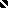 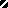 